NASTAVA NA DALJINU, 1. RAZREDNASTAVNA JEDINICA: ABDEST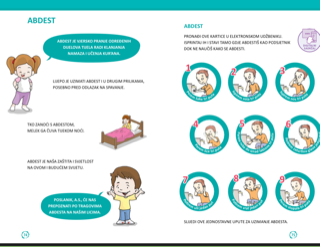 DRAGI UČENICI, OTVORITE SVOJE UDŽBENIKE NA STRANICI 74.-PROČITAJTE SA SVOJIM RODITELJIMA O ABDESTU I RAZGOVARAJTE S NJIMA ŠTO JE TO.-ZAMOLITE IH DA VAM POKAŽU KAKO SE ABDEST UZIMA.-NAKON TOGA U SVOJU BILJEŽNICU NAPIŠITE NASLOV: ABDESTISPOD TOGA NAPIŠITE.ABDEST SE UZIMA VODOM KADA SE IDEMO KLANJATI BOGU.PRILIKOM UZIMANJA ABDESTA OPEREMO:-ŠAKE-USTA I NOS-LICE-RUKE DO IZA LAKTOVA-KOSU POTAREMO-UŠI-VRAT-NOGEZAMOLITE SVOJE RODITELJE DA VAM POKAŽU VIDEO NA: https://youtu.be/UGTY8dTUnyUPOSLIJE NACRTAJTE ČESMU IZ KOJE TEČE VODA, TE ISPOD NAPIŠITE: NE PROSIPAJ VODU BESPOTREBNO DOK UZIMAŠ ABDEST!SVE ŠTO SI NAPISAO I NACRTAO POŠALJI SVOME VJEROUČITELJU NA VIBER ILI WHATS APP!